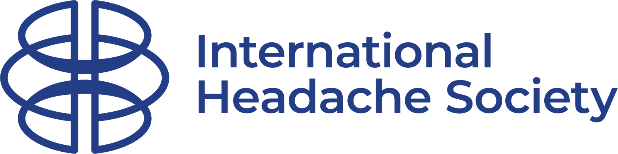 IHS Junior Travel Grant21st International Headache CongressSeoul, Korea, September 2023Data protectionTo meet the society’s obligations for member’s accountability, some details of Awards will be made available on the society’s website, reports, documents or mailing lists.Protection of any intellectual property will be fully respected. Nevertheless, and with the consent of the award holder, the society may share the results from the award with its members via its website or owned publications.Application information will be shared only with the Grant Application Review Committee, and IHS Officers if deemed necessary.Please see the full IHS Data Privacy Policy here.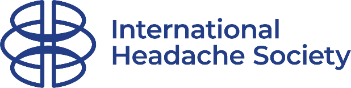 IHS Travel Grant21st International Headache CongressSeoul, Korea, September 2023Application deadline: 8 May 2023Applications received after this date will not be accepted* If you are not yet a member of IHS, please visit the IHS website to join. The Junior membership fee is US$ 65 (£ 40; € 50). Trainees from World Bank countries listed as Low-, Lower-Middle- or Upper-Middle-income countries can apply for free of charge Associate membership (see https://datahelpdesk.worldbank.org/knowledgebase/articles/906519). For more details on membership please visit: http://www.ihs-headache.org/   Verification of Junior StatusIHS travel grant applicationThis form must be completed for travel grant applicationIHS Junior membership eligibility:currently an under- or post-graduate student (including but not limited to medical students and PhD students) or a medical doctor training to become a specialistfor medical doctors alternatively within 3 years of obtaining medical doctorate OR academic post graduate degree OR specialist certification, whichever was obtained latest, up to 15 years following MD qualificationfor other academic groups alternatively within 6 years of obtaining latest academic degreeIf you are currently in training please complete sections 1 and 2If you are no longer in training, and fulfil the eligibility criteria, please complete section 1 only.All applications should include a scanned copy of your latest medical qualification certificateSigned (applicant) _______________________________	Date: _____________________I confirm the information provided above is accurate.Signed (mentor) _______________________________	Date: _____________________Conference detailsConference detailsName of the conference IHC 2023https://ihc2023.org/Date of the conference14-17 September 2023InstructionsPlease read the criteria carefully, complete the application form (all grey fields) and send the form and accompanying materials in one Word or pdf file (by email only), to Carol Taylor: carol.taylor@i-h-s.orgApplication without this form is not possible. The deadline for applications is 8 May 2023Applications received after this date will be rejectedNotification will be sent to you by the IHS Juniors Group Criteria for applicationApplicants must meet the following criteria to be considered for an IHS Junior Travel Grant:A. Currently an under- or post-graduate student (including but not limited to medical students and PhD students) or a medical doctor training to become a specialist. For medical doctors alternatively within 3 years of obtaining medical doctorate or academic post graduate degree or specialist certification, whichever was obtained latest, up to 15 years following MD qualification. For other academic groups alternatively within 6 years of obtaining latest academic degreeB. At least one submitted abstract (complete section 1. and 2. below) OR If you have NOT submitted an abstract and you are a resident of a World Bank country listed as Low-, Lower-Middle- or Upper-Middle-income (see list here) complete only section 2. belowC. A Junior IHS member (If you are not a member yet, please visit http://www.ihs-headache.org/ to join*)IMPORTANT: Please complete ALL sections of the form, including the Verification of Junior Status form. If the form is not complete your application will NOT be sent to the reviewing committeeApplication content1. Completed form2. Completed Verification of Junior status form, which should be signed by your supervisor if you are still in training3. Copy of your latest medical qualification certificate4. Copy of your passportPlease send all content as one Word or pdf documentPlease do not send any other documents with your applicationValue of grantStandard value: up to GBP 1,000Recipients from developing countries that are a long distance from the congress may be offered up to GBP 1,300 depending on costsThe grant funding is designed to offer funding for the cost of travel and accommodation. Subsistence costs will only be covered in special circumstances on request.Personal informationPersonal informationNameDate of birthNationalityDate of completion of last training (please specify MD, PhD, etc.)Copy of certificate to be sent with applicationCurrent position title(post-doc, student, clinical fellow, consultant, etc.)Current institutionFull contact addressInstitutional email addressIHS membership number*Other fundingOther fundingAre you receiving other funds?Yes / NoIf yes, please specify the amount and sourceHave you applied for other funds from IHS or an external organisation (please provide details)Note: if you receive other funding after you have been awarded an IHS Travel Grant, you MUST inform usNote: if you receive other funding after you have been awarded an IHS Travel Grant, you MUST inform usNote: If you are awarded a grant and your junior status changes before the congress (e.g. you move to a permanent position), you MUST inform usNote: If you are awarded a grant and your junior status changes before the congress (e.g. you move to a permanent position), you MUST inform usPrevious IHS grants/fundingPrevious IHS grants/fundingHave you previously received an IHS grant / IHS funding (e.g. previous travel grant, Scholarship, Trainee Programme, Fellowship)?Yes / NoIf yes, please specify to which conference / which grant and the year receivedSection 1. Abstract(s) submittedPlease include below any submitted abstracts (including title, abstract body and authors)If you are not submitting an abstract and you are a resident of a lower-income country leave this section blank and complete the section belowSection 2. Please provide a summary of your reasons for applying for funding and the impact you believe this will have upon your development if you are successful (max 300 words)ALL applicants must complete this sectionSection 1Personal informationNameDate of birthMedical / Scientific qualifications (with completion dates)Current trainingDuration of current training and expected completion datePast career breaks (if any)Current positionCurrent institution / departmentSection 2For members currently in training: mentor / supervisor informationFor members currently in training: mentor / supervisor informationMentor / supervisor nameEmail address